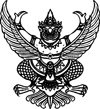 ประกาศ องค์การบริหารส่วนตำบลช่อระกาเรื่อง สอบราคาจ้างโครงการปรับปรุงภูมิทัศน์บึงหนองปรือ บ้านช่อบูรพา หมู่ที่ ๗             องค์การบริหารส่วนตำบลช่อระกามีความประสงค์จะ สอบราคาจ้างโครงการปรับปรุงภูมิทัศน์บึงหนองปรือ บ้านช่อบูรพา หมู่ที่ ๗ ราคากลางของงานก่อสร้างในการสอบราคาครั้งนี้เป็นเงินทั้งสิ้น ๑๖๑,๐๐๐.๐๐ บาท (หนึ่งแสนหกหมื่นหนึ่งพันบาทถ้วน)          ผู้มีสิทธิเสนอราคาจะต้องมีคุณสมบัติ ดังต่อไปนี้                   ๑. เป็นผู้มีอาชีพรับจ้างงานที่สอบราคาจ้าง ซึ่งมีผลงานก่อสร้างประเภทเดียวกัน ในวงเงินไม่น้อยกว่า ๘๐,๕๐๐.๐๐ บาท
                   ๒. ไม่เป็นผู้ที่ถูกระบุชื่อไว้ในบัญชีรายชื่อผู้ทิ้งงานของทางราชการและได้แจ้งเวียนชื่อแล้ว
                   ๓. ไม่เป็นผู้ได้รับเอกสิทธิ์หรือความคุ้มกัน ซึ่งอาจปฏิเสธไม่ยอมขึ้นศาลไทย เว้นแต่รัฐบาลของผู้เสนอราคาได้มีคำสั่งให้สละสิทธิ์ความคุ้มกันเช่นว่านั้น
                   ๔. ไม่เป็นผู้มีผลประโยชน์ร่วมกันกับผู้เสนอราคารายอื่นที่เข้าเสนอราคาให้แก่องค์การบริหารส่วนตำบลช่อระกา ณ  วันประกาศสอบราคา หรือไม่เป็นผู้กระทำการอันเป็นการขัดขวางการแข่งขันราคาอย่างเป็นธรรมในการสอบราคาจ้างครั้งนี้          กำหนดดูสถานที่ก่อสร้างในวันที่ ๔ กันยายน ๒๕๕๖ ตั้งแต่เวลา ๐๘.๓๐ น. ถึงเวลา ๑๖.๓๐ น. ณ บ้านช่อบูรพา หมู่ที่ ๗          กำหนดยื่นซองสอบราคา ในวันที่ ๒๓ สิงหาคม ๒๕๕๖ ถึงวันที่ ๕ กันยายน ๒๕๕๖ ตั้งแต่เวลา ๐๘.๓๐ น. ถึงเวลา ๑๖.๓๐ น. ณ องค์การบริหารส่วนตำบลช่อระกา ระหว่างวันที่ ๒๓ สิงหาคม ๒๕๕๖ ถึงวันที่ ๔ กันยายน ๒๕๕๖ และทีศูนย์ข้อมูลข่าวสารจัดซื้อจัดจ้างอำเภอบ้านเหลื่อม(ที่ว่าการอำเภอบ้านเหลื่อม ชั้น ๑) ในวันที่ ๕ กันยายน ๒๕๕๖ และกำหนดเปิดซองใบเสนอราคาในวันที่ ๖ กันยายน ๒๕๕๖ ตั้งแต่เวลา ๑๐.๐๐ น. เป็นต้นไป          ผู้สนใจติดต่อขอรับเอกสารสอบราคาจ้าง   ได้ที่ ซื้อเอสารได้ ราคาชุดละ ๕๐๐ บาท ที่องค์การบริหารส่วนตำบลช่อระกา ระหว่างวันที่ ๒๓ สิงหาคม ๒๕๕๖ ถึง วันที่ ๔ กันยายน ๒๕๕๖ และที่ศูนย์ข้อมูลข่าวสารจัดซื้อจัดจ้างอำเภอบ้านเหลื่อม (ที่ว่าการอำเภอบ้านเหลื่อม ชั้น ๑) ในวันที่ ๕ กันยายน ๒๕๕๖ ในวันที่ ๒๓ สิงหาคม ๒๕๕๖ ถึงวันที่ ๕ กันยายน ๒๕๕๖ ตั้งแต่เวลา ๐๘.๓๐ น. ถึงเวลา ๑๖.๓๐ น.  ดูรายละเอียดได้ที่เว็บไซต์ www.chaoraka.go.th หรือสอบถามทางโทรศัพท์หมายเลข ๐-๔๔๗๕-๖๒๘๕ ในวันและเวลาราชการ                                                                                                      ประกาศ ณ วันที่   ๒๓    สิงหาคม    ๒๕๕๖